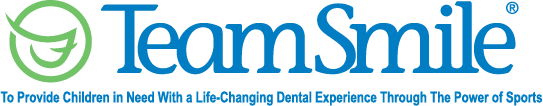   	Tampa Bay Buccaneers                                      	August 6, 2022         Location of Dental Clinic:   	Raymond James Field 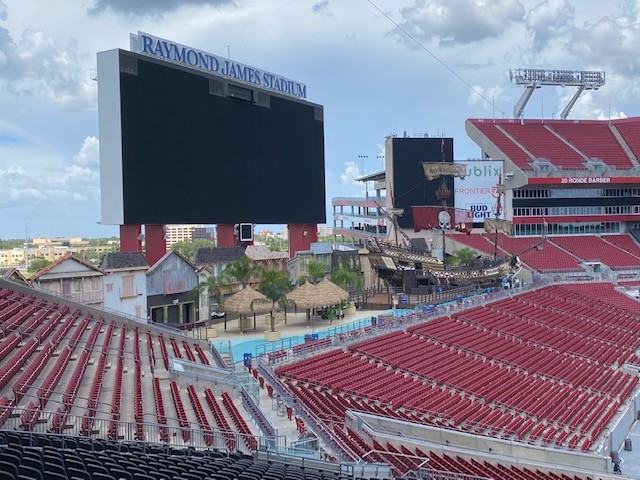 Total Preventative Care & Education Provided                 $64,711Average Dental Care & Oral Health Education per patient visiting Program         $229.19Sponsored by:    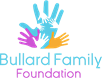 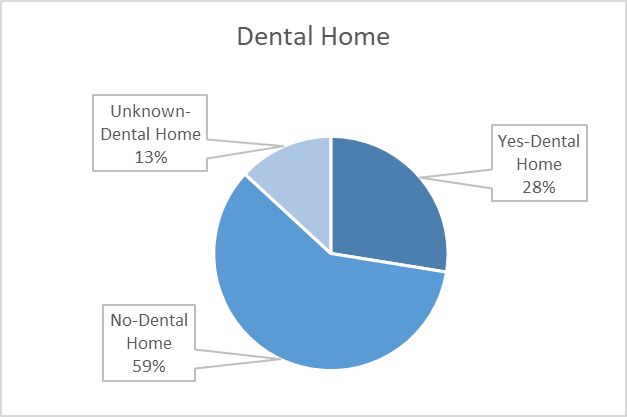 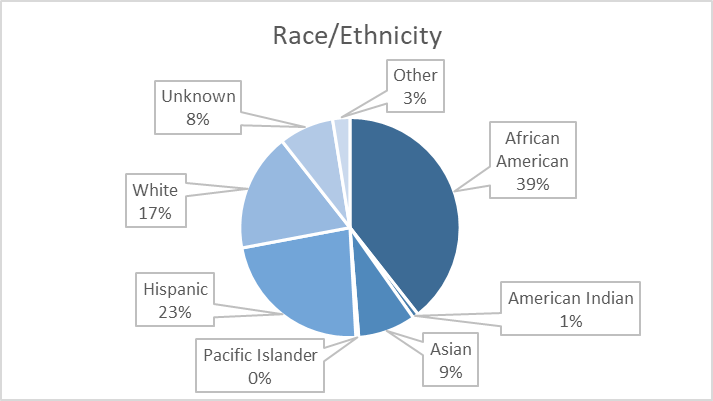 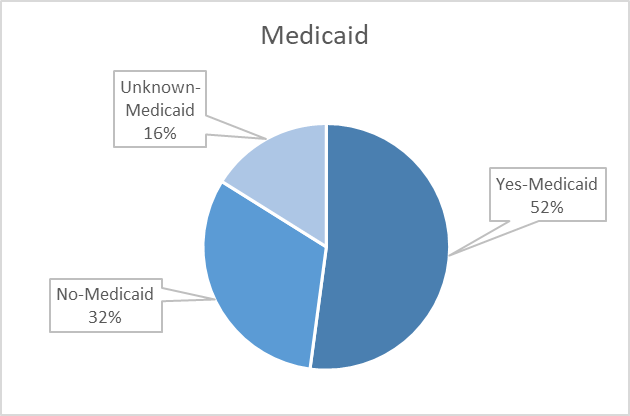 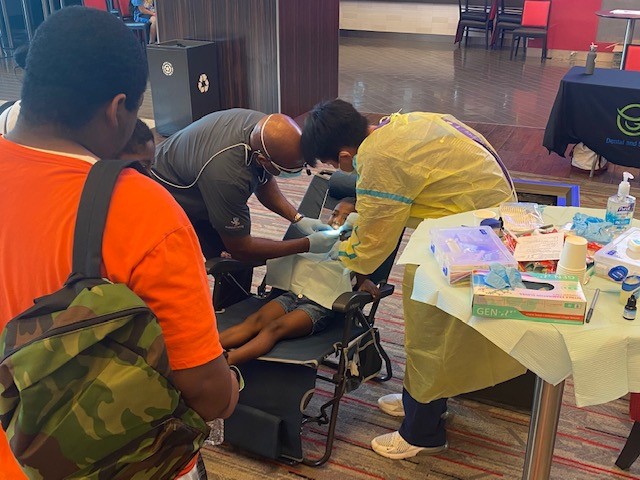 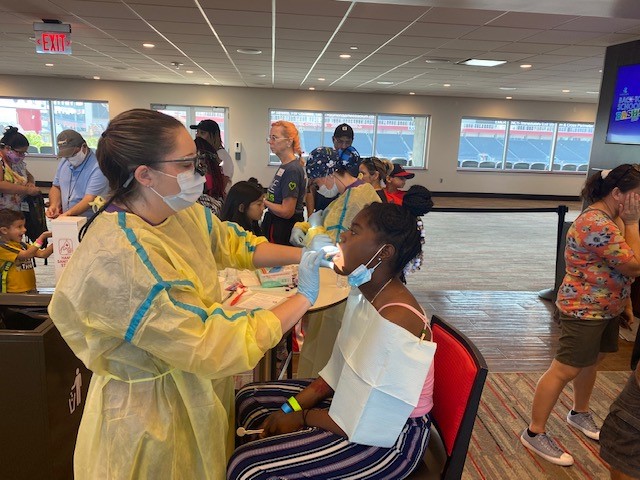 Volunteers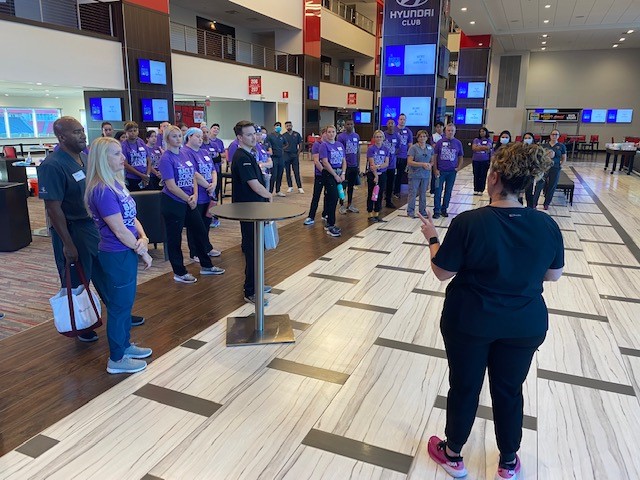 Thank you to our volunteers for your time and talents.                                    Signed up                                       Attended 74%    Of the volunteers that signed up through our website attended the event. Services         Total Value: $64,711           Dental Services: $54,091           Education:  $10,620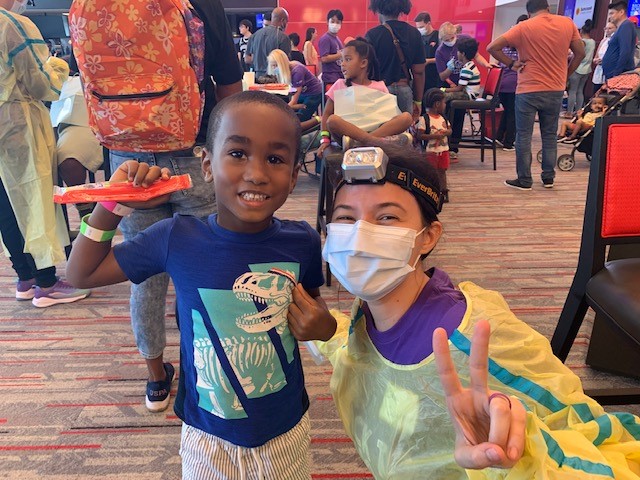 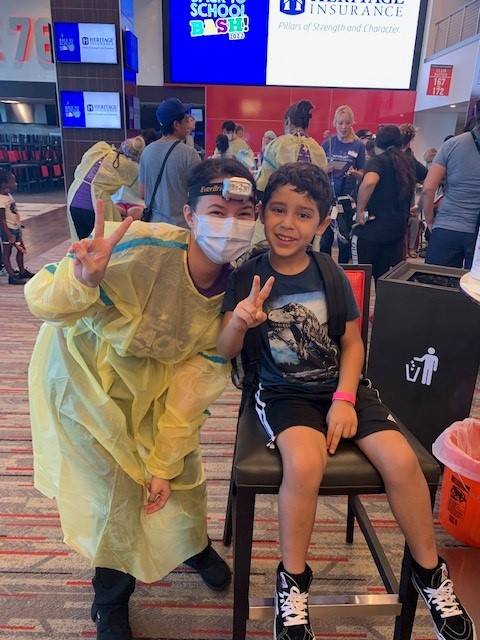 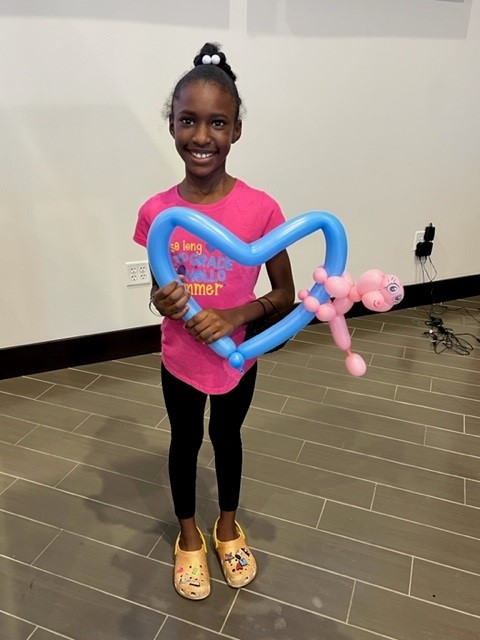 Dentists66Hygienists1613Dental Assistants53Dental School Students1711General Volunteers139Total Volunteers5742Screenings236Silver diamine fluoride315Prophy Cleanings216Education236